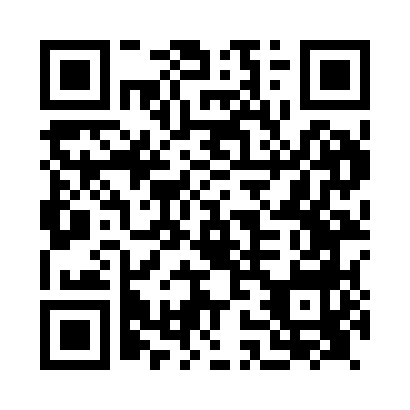 Prayer times for Kilmuir, Highland, UKMon 1 Jul 2024 - Wed 31 Jul 2024High Latitude Method: Angle Based RulePrayer Calculation Method: Islamic Society of North AmericaAsar Calculation Method: HanafiPrayer times provided by https://www.salahtimes.comDateDayFajrSunriseDhuhrAsrMaghribIsha1Mon3:024:341:307:2110:2611:582Tue3:034:351:307:2110:2611:583Wed3:034:361:317:2110:2511:584Thu3:044:371:317:2110:2411:575Fri3:044:381:317:2010:2411:576Sat3:054:391:317:2010:2311:577Sun3:064:401:317:2010:2211:568Mon3:064:421:317:1910:2111:569Tue3:074:431:327:1910:2011:5510Wed3:084:441:327:1810:1811:5511Thu3:094:461:327:1810:1711:5412Fri3:104:471:327:1710:1611:5413Sat3:104:491:327:1710:1511:5314Sun3:114:501:327:1610:1311:5315Mon3:124:521:327:1510:1211:5216Tue3:134:541:327:1510:1011:5117Wed3:144:551:337:1410:0911:5018Thu3:154:571:337:1310:0711:5019Fri3:164:591:337:1210:0611:4920Sat3:165:011:337:1210:0411:4821Sun3:175:021:337:1110:0211:4722Mon3:185:041:337:1010:0011:4623Tue3:195:061:337:099:5911:4524Wed3:205:081:337:089:5711:4525Thu3:215:101:337:079:5511:4426Fri3:225:121:337:069:5311:4327Sat3:235:141:337:059:5111:4228Sun3:245:161:337:039:4911:4129Mon3:255:181:337:029:4711:4030Tue3:265:201:337:019:4511:3831Wed3:275:221:337:009:4311:37